Hola a tod@s, esta es la tarea de Junio. Seguimos repasando. Las fichas, si es posible, se completan en el ordenador. Después, se envían el 19 de junio (como fecha límite) a este correo: inglesisa8@gmail.com  Un saludo y muchas gracias por su esfuerzo.  Heroes 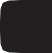 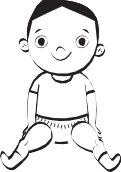 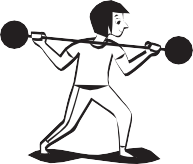 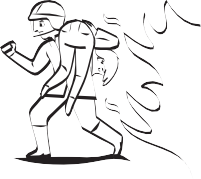 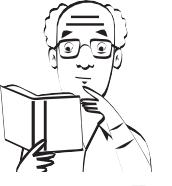 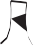 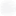 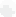 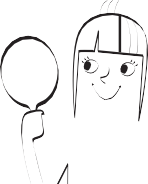 young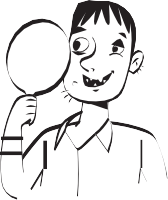 uglystrong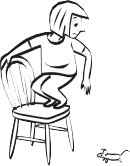 scaredpretty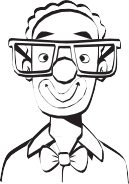 sillybrave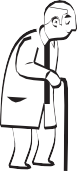 oldwise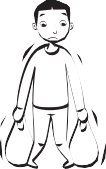 weakShe isn’t young.   ‡he’∫ old.	He isn’t silly.  	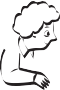 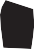 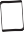 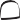 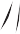 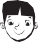 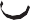 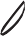 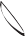 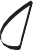 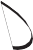 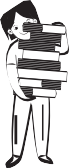 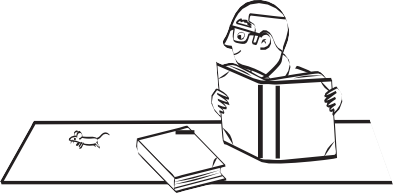 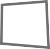 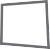 She isn’t ugly.  	He isn’t brave.  	She isn’t weak.  	(young)   µy dad	(old)  	(wise)  	(brave)  	(pretty)  	(strong)  	Heroes and villainsName  	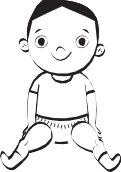 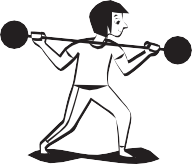 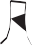 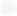 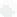 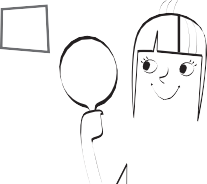 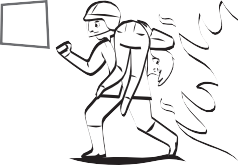 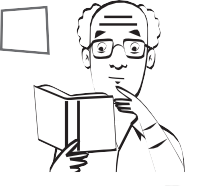 young old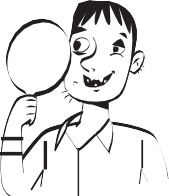 ugly prettystrong weak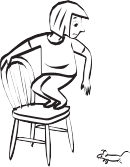 scared braveugly prettywise silly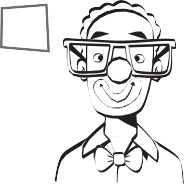 scared braveyoung oldwise silly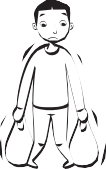 strong weak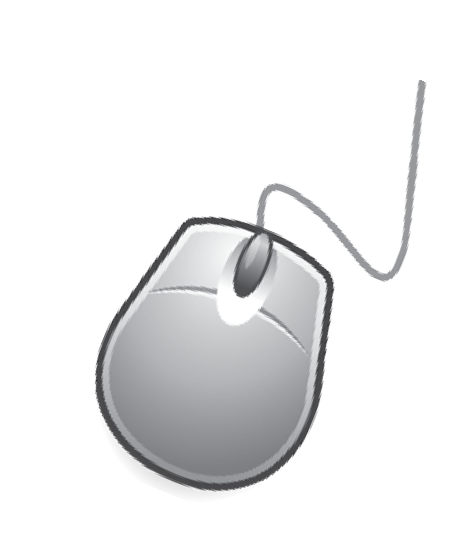 She’s old.He’s wise.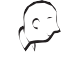 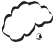 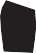 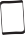 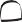 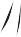 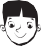 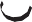 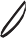 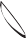 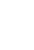 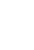 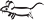 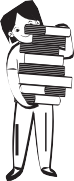 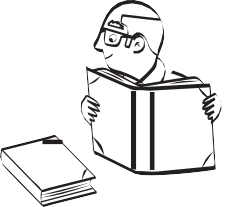 She’s pretty.He’s scared.She’s strong.(old)    ý’m not old.	(young)  	(brave) 	(silly)  	(strong)  	Heroes and villainsName  	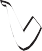 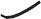 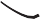 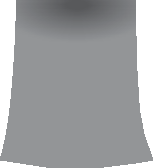 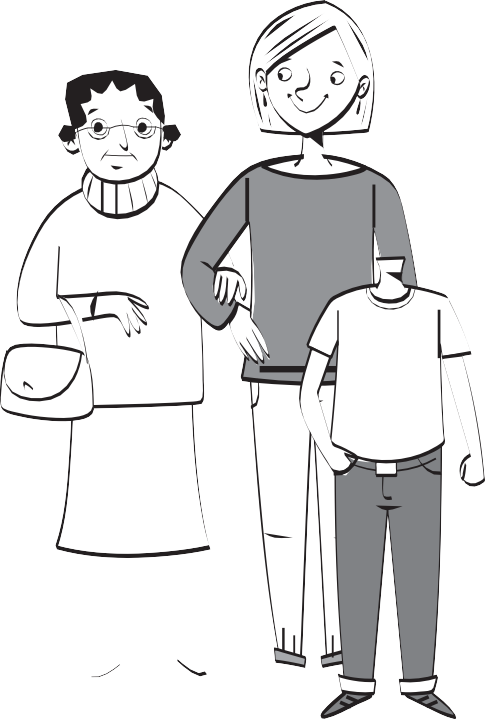 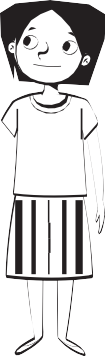 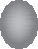 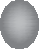 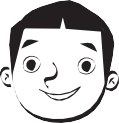 Heroes and villainsName  	Lucy / Paul / young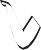 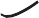 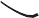 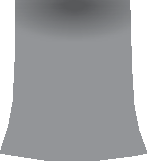 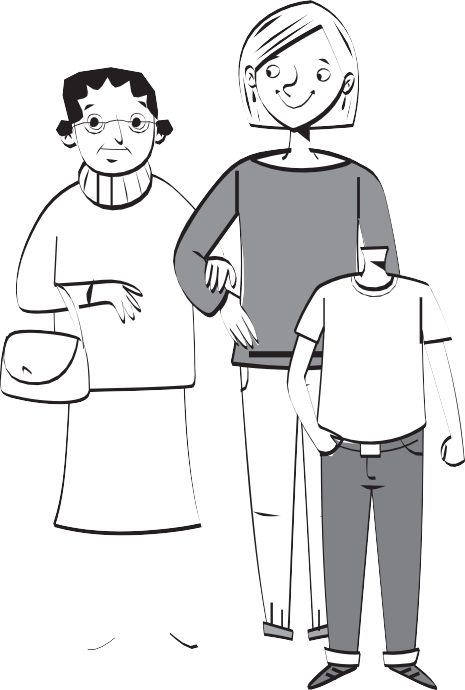 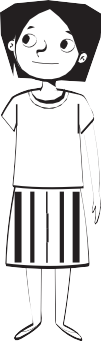 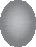 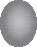 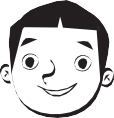  Lucy i∫ younger than ∏aul.	Mum / Granny /  tallMum / Granny /  oldPaul / Lucy / shortPaul / Granny / happyGranny	MumPaul	Lucy(tallest)    ∑ho’∫ the tallest?	 Mum	(shortest)  	     	(oldest)  	     	(youngest)  	     	(happiest)  	     	ast timesName  	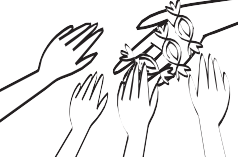 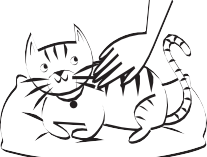 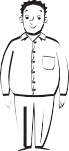 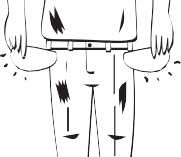 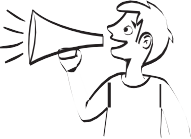 generous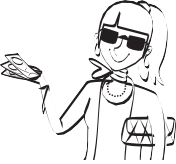 richkind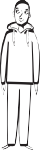 thinfat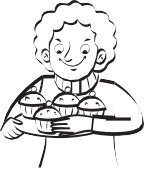 greedypoor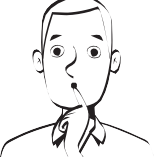 quietnoisy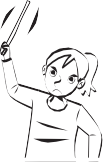 cruel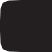 He’s rich and kind. He isn’t fat.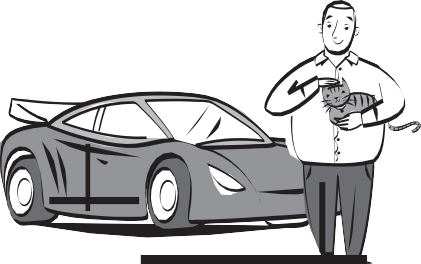 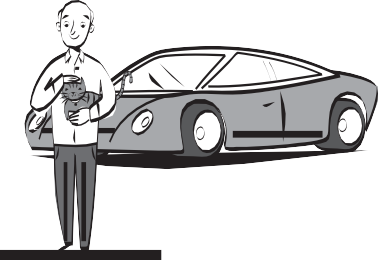 He’s thin and poor. He isn’t noisy.He’s kind and fat. He isn’t poor.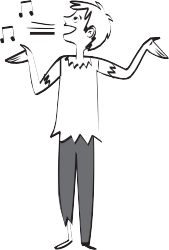 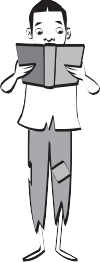 He isn’t rich and he isn’t fat. He’s noisy.(generous)   ý’m	generou∫.	(kind)	 	(noisy)	 	(greedy)	 	(quiet)	 	ast timesName  	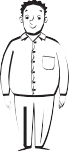 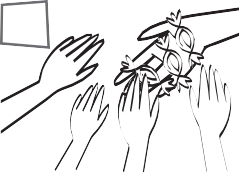 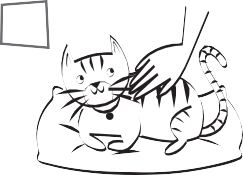 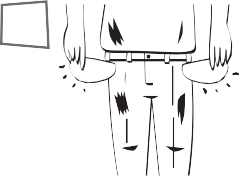 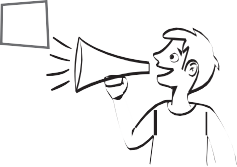 generous greedy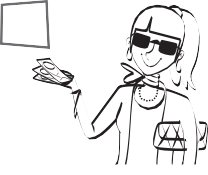 poor richcruel kind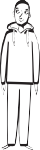 thin fatthin fat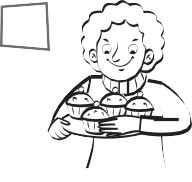 generous greedypoor richquiet noisy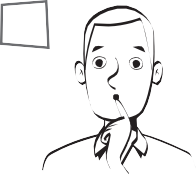 quiet noisy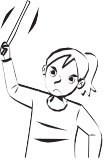 cruel kind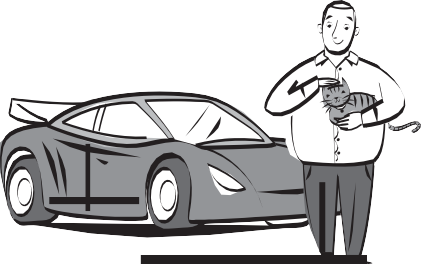 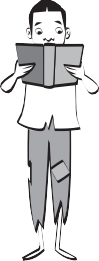 He’s rich.He’s cruel.He’s fat.He’s rich.He’s quiet.He’s thin.rich / poor	 ™e’∫	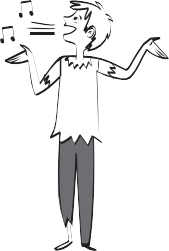 fat / thin	 	noisy  / quiet   	y countryName  	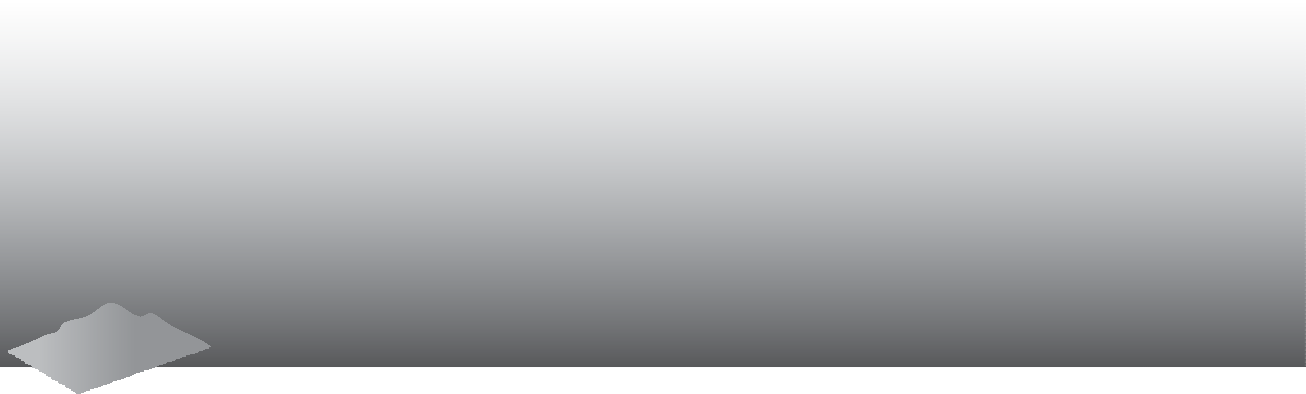 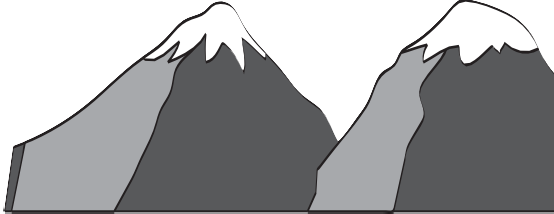 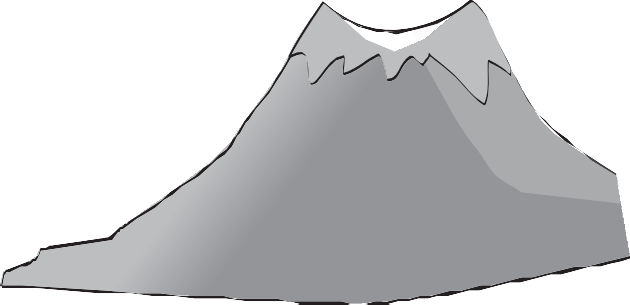 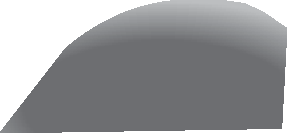 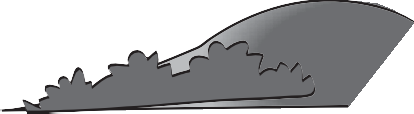 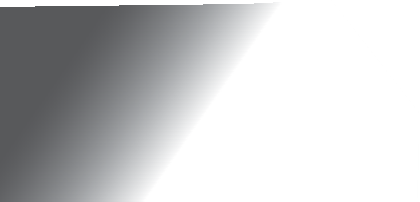 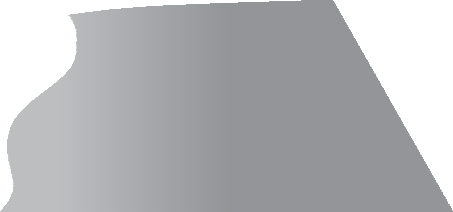 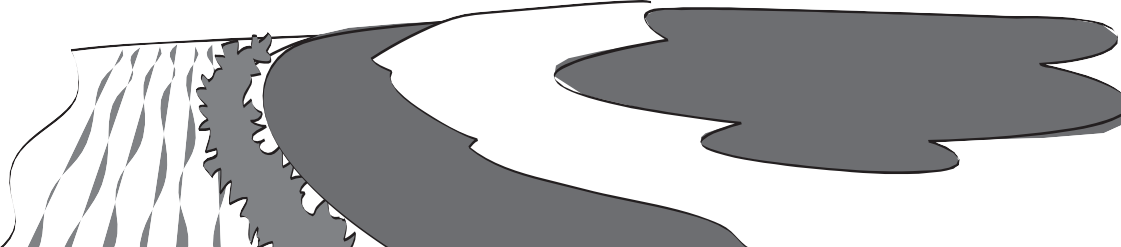 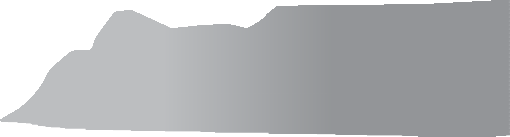 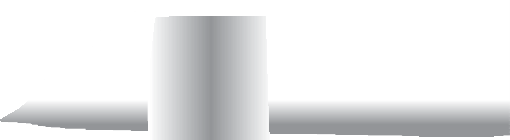 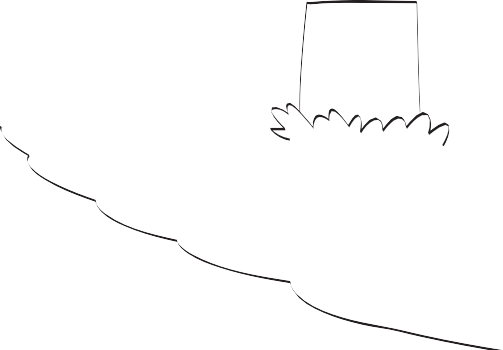 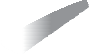 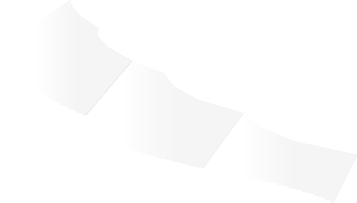 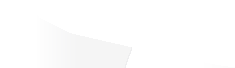 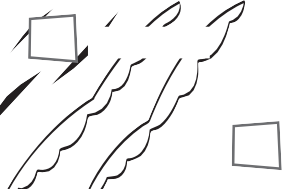 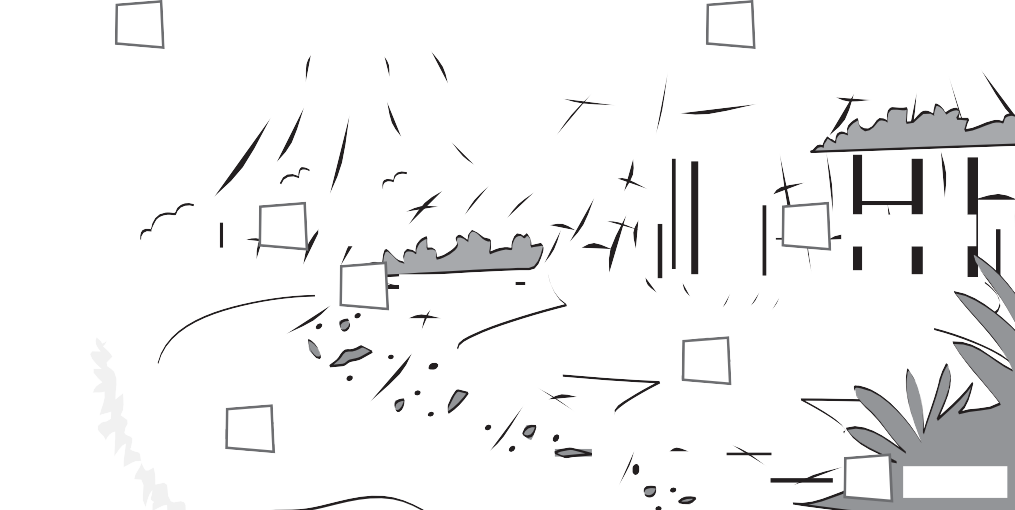 gujeln    jungle	dansli		 islhl   	ecbah	 coalvon   		necoa   	traflewal	 untimason   		kale 		evrir   	†hi∫ i∫ a photo of me. ý’m standing in front of a 	. Next to the volcano there’∫ a 		.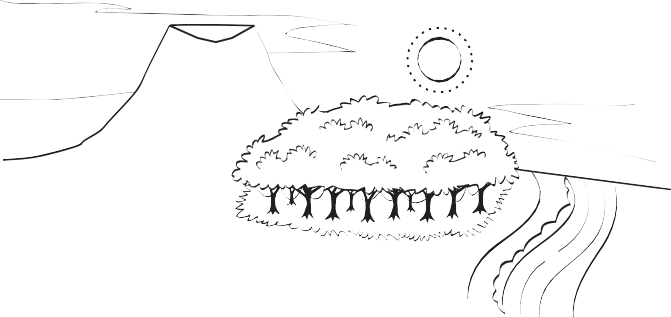 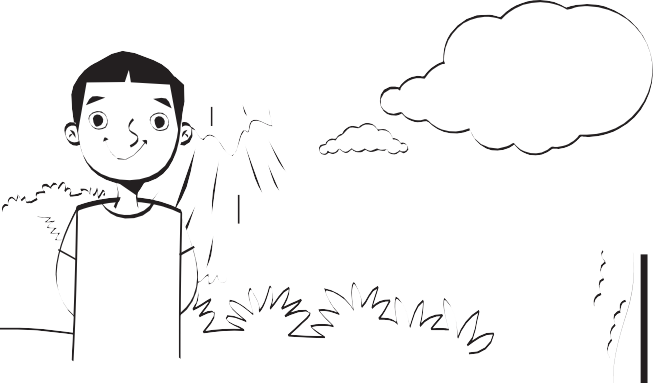 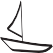 ¥ou can see a 	and an 	, too.This is a picture of me. I’m standing in front of 	. Next to the 	there 	. You can see 	and 	, too.ife at homeName  	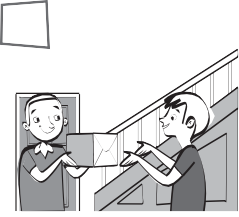 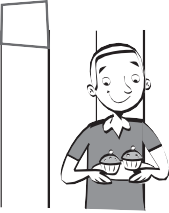 Yesterday …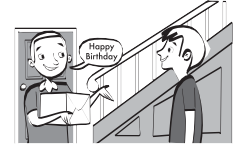 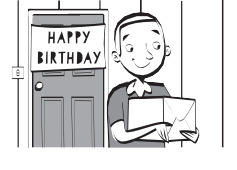 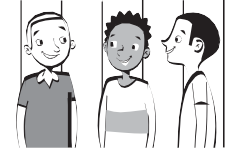 I went	 		my friends.I said	some cakes.I gave	to Luke’s house.I saw	Luke a present.I had	‘Happy Birthday’.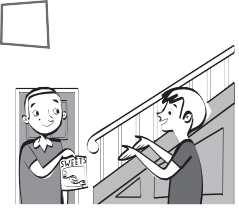 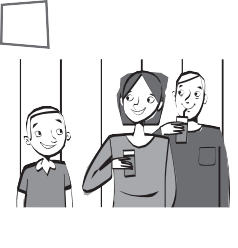 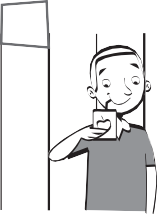 I 	Luke some sweets.I 	my aunty and uncle.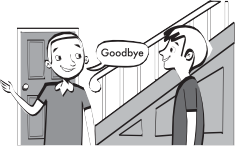 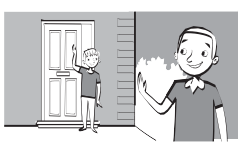 I 	some fruit juice.I 	‘goodbye’.I 	home.sayy countryName  	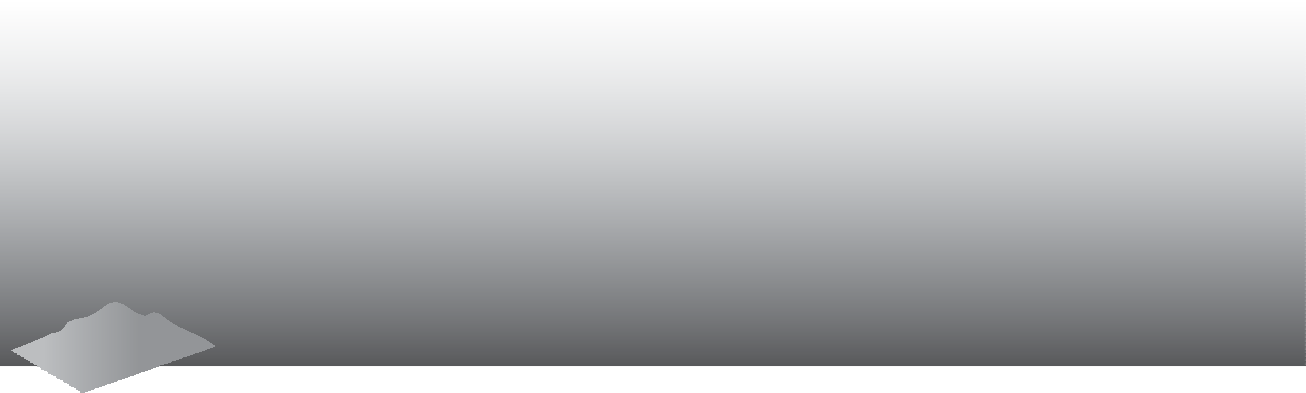 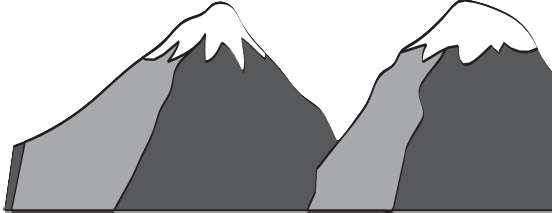 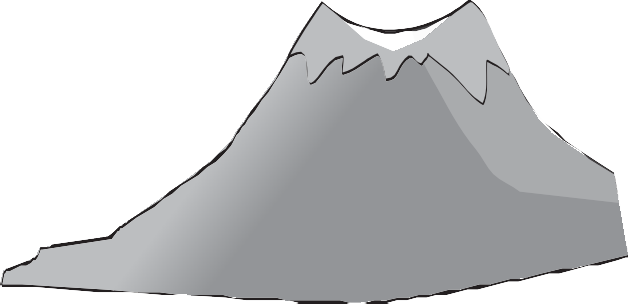 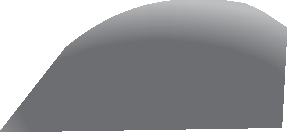 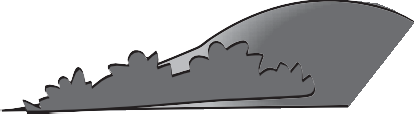 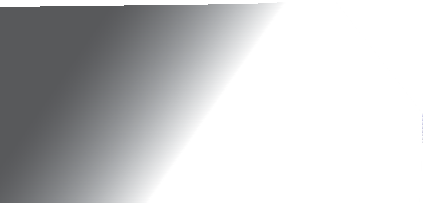 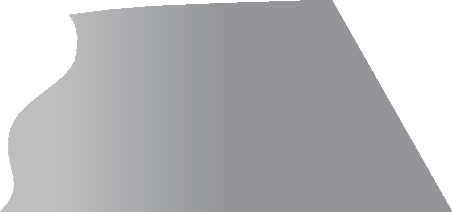 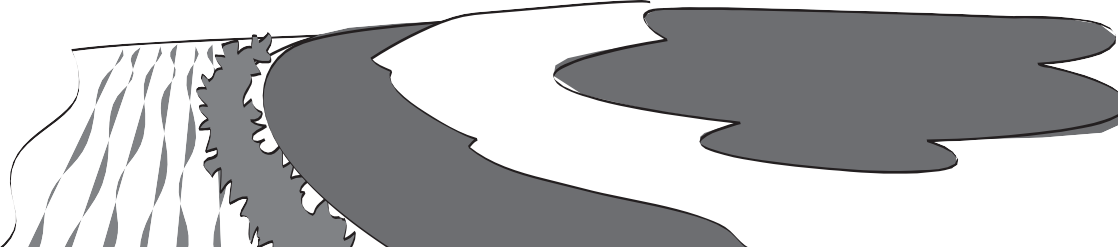 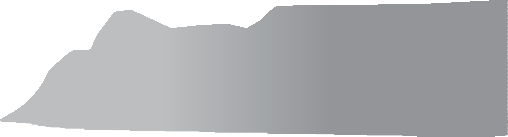 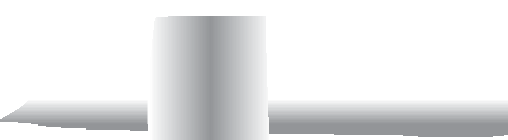 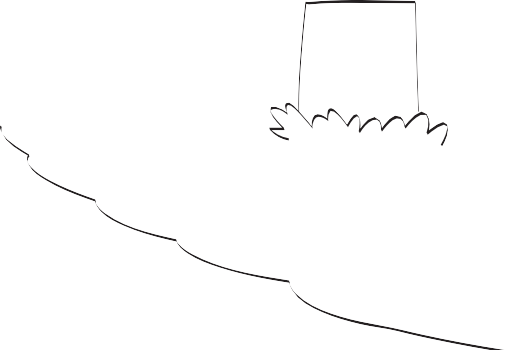 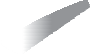 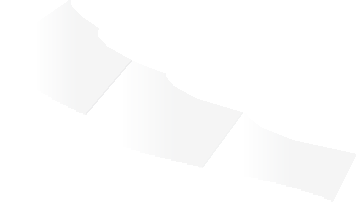 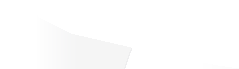 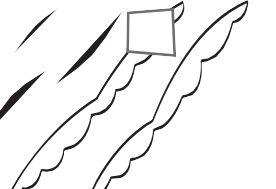 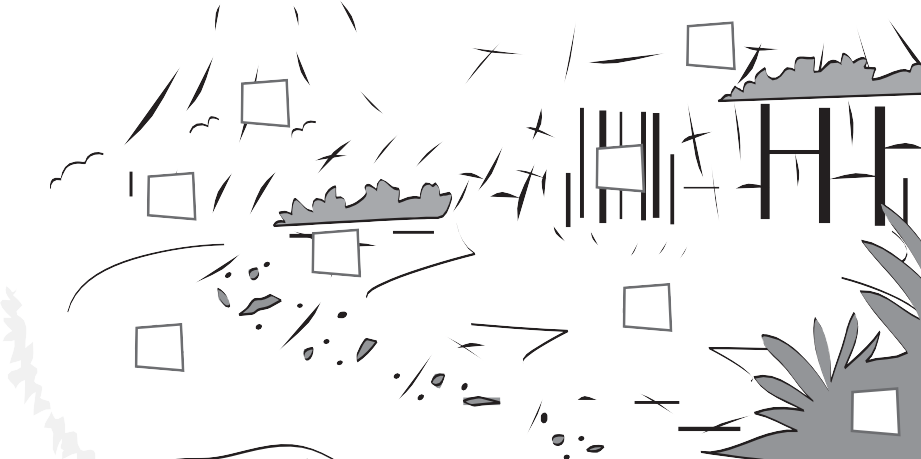 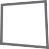 a beach mountainsa junglea waterfallan island a volcanoa lakean oceanhillsa riverYou can see a river.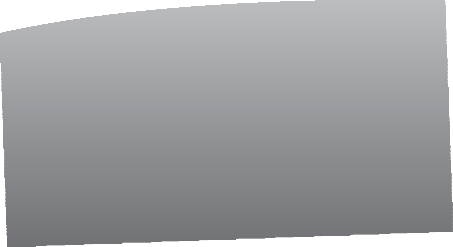 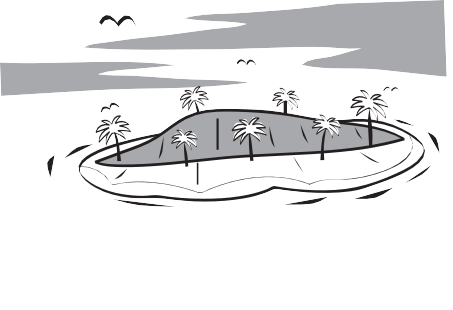 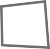 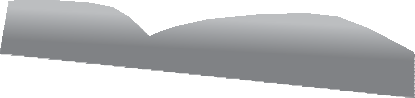 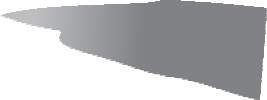 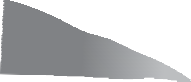 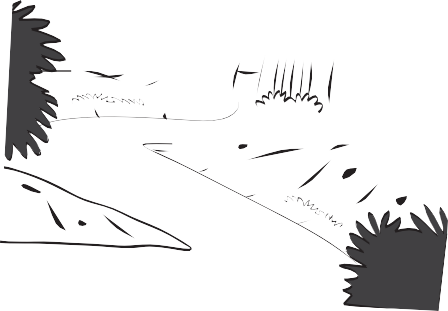 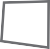 You can see a beach.You can see an island.You can see a waterfall.You can see an ocean.You can see hills.You can see  	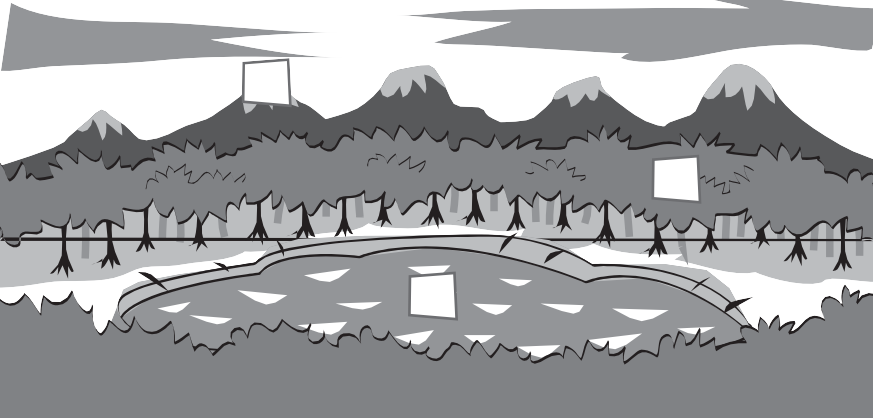 You can see  	You can see  	y countryName  	When I was four, my favourite toys were a car and a scooter.  	Now, my favourite toy is a kite.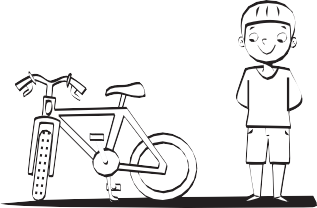 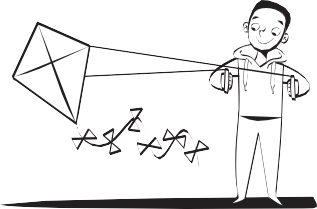 When I was four, my favourite food was ice cream.  	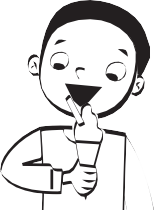 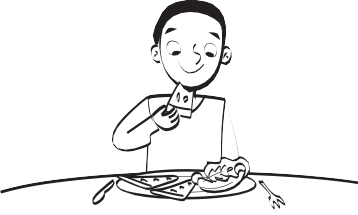 Now, my favourite foods are chicken andsalad.  	y countryName  	Loch Ness in Scotland is a famous lake .You can ski in the m 	.The Atlantic is an o 	.Mallorca is an i 	.The Nile is a r 	.The Victoria Falls are  famous w 	.There are lots of trees and animals in the j 	.El Hierro is a v 	.A small mountain is called a h 	.You can play volleyball on the b 	.When I was four, my favourite toyNow, my favourite toy  	When I was four, my favourite foodNow, my favourite foods